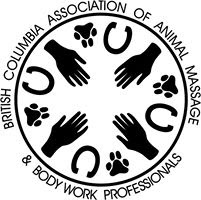 BCAAMBPBritish Columbia Association of Animal Massage & Bodywork Professionals Continuing Education Report & Declaration Eligible Activities (See BCAAMBP Code of Conduct)Physical or virtual attendance at the following are eligible CE activities:
Relevant National or International conferences Seminars, lectures, conferences, workshops, courses sponsored by BCAAMBP and presented for members Seminars, lectures, conferences, workshops, courses relating to animal health, training, disciplines (e.g., Dressage, Agility, Flyball, Racing, etc.), or behaviourSeminars, lectures, conferences, workshops, courses relating to a member’s particular practice modality Seminars, lectures, conferences, workshops, courses relating to business management Personal Development/ Self Study
Reading books or articles, watching videos, having discussions relating to animal massage and/or bodywork is both highly recommended and an acceptable means of self-development/ self study.If you are a geographically isolated member of the BCAAMBP, self-study may be used for your full hours of CE subject to the following condition.If your professional development is based on the above for isolated members, please submit a summary of your personal and educational growth and how the new knowledge is applicable to your practice.
Participation in the following community activities is encouraged and eligible for partial CE credits on a calculated basis.   These activities count for no more than one (1) CE credit hour each (regardless of the actual number ofhours spent) and two (2) of a member’s total hours per year: 
Teach a related courseGive a related presentationVolunteer on a BCAAMBP committeeVolunteer / represent BCAAMBP at a special event (i.e. Pet Lovers show)Write an article Mentor students.Examples: A volunteered at the Pet Lovers show for 4 hours 		worth 1 CE hour A mentored a student for 10 hours 				worth 1 CE hourA wrote an article 						worth 0 hours (2 are used up)A attended a course for 6 hours 				worth 6 CE hours If you are in doubt about the acceptability of a specific professional development or continuing education activity, please contact the BCAAMBP executive and provide details of the activity.  The Executive will review the details and advise the member whether the credit is approved.  Declaration of Continuing Education Requirements
I declare that the following is an accurate listing of all or part of my CE requirements for the above noted reporting year:Name:   New Member    Membership RenewalReporting Year:Continuing Education (CE) Requirements
CE Provider criteria:  Some education providers may provide the training hours and content required for membership by the BCAAMBP, while other providers may provide acceptable foundational information that must be supplemented by other courses in order to qualify as BCAAMBP acceptable CE or initial membership hours.New Members Minimum Education plus CE criteria:  
Programs completed prior to and including 2007 = minimum 100 hoursPrograms completed in 2008 or later = minimum 150 hoursAnnual CE criteria: The BCAAMBP requires that returning members complete a minimum of six (6) hours of CE per calendar year (January 1 – December 31).  Hours are prorated for members who join during a calendar year.  While members are encouraged to participate in as much continuing education as possible, not all activities may be eligible for credit.  Proof of enrollment, attendance and completion of activities may be requested by the Executive. Course / Event / ActivityDate(or date range)Provider &/or InstructorFormat(conference, course, volunteer event, webinar, self-study)Hours / Time SpentCE Hours ClaimedDate:Signature: